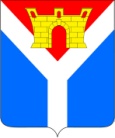 АДМИНИСТРАЦИЯ  УСТЬ-ЛАБИНСКОГО ГОРОДСКОГО ПОСЕЛЕНИЯ  УСТЬ-ЛАБИНСКОГО  РАЙОНА П О С Т А Н О В Л Е Н И Еот 05.03.2024                     	                    	                                                    № 141г. Усть-ЛабинскОб установлении публичного сервитута  в отношении земельных участков в целях строительства, реконструкции, эксплуатации объекта электросетевого хозяйства согласно титулу: «Реконструкция ВЛ-35 кВ «Усть-Лабинская (УЦ)-Откормбаза», ВЛ 35 кВ «Усть-Лабинская-220-Сельхозтехника», ВЛ-35 кВ «Усть-Лабинская 2 – Усть-Лабинская-220» для перевода части нагрузки 35 кВ ПС 220 кВ «Усть-Лабинск на ПС 220 Ново-Лабинская»На основании ходатайства об установлении публичного сервитута Публичного акционерного общества «Россети Кубань» (ПАО «Россети Кубань») (ОГРН 1022301427268, ИНН 2309001660, юридический адрес: 350000, Краснодарский край, г. Краснодар, ул. Ставропольская, 2А, адрес электронной почты: telet@rosseti-kuban.ru, в лице Макушина Вадима Васильевича, действующего на основании доверенности от 20.11.2023 г. № 23АВ4620825), в соответствии со ст.ст. 39.37.-39.50 Земельного кодекса Российской Федерации, п о с т а н о в л я ю:	1. Установить публичный сервитут сроком на 10 (десять) лет в целях строительства, реконструкции, эксплуатации объекта электросетевого хозяйства: «Реконструкция ВЛ-35 кВ «Усть-Лабинская (УЦ)-Откормбаза», ВЛ 35 кВ «Усть-Лабинская-220-Сельхозтехника», ВЛ-35 кВ «Усть-Лабинская 2 – Усть-Лабинская-220» для перевода части нагрузки 35 кВ ПС 220 кВ «Усть-Лабинск на ПС 220 Ново-Лабинская»,  в отношении следующих земель и земельных участков:	2.   Утвердить границы публичного сервитута согласно приложению к  настоящему постановлению.	3. Срок, в течение которого использование земельного участка (его части) и  (или) расположенного на нём объекта недвижимости в соответствии с их разрешенным использованием будет невозможно или существенно затруднено в связи с  осуществлением  публичного сервитута, составляет 4 (четыре) месяца.	4. Порядок установления зон с особыми условиями использования территорий и содержание ограничений прав на земельные участки в границах таких зон для размещения объектов электросетевого хозяйства установлен постановлением Правительства Российской Федерации от 24 февраля 2009 года №160 «О порядке установления охранных зон объектов электросетевого хозяйства и особых условий использования земельных участков, расположенных в границах таких зон».	5. Отделу по управлению муниципальной собственностью и земельным отношениям администрации Усть-Лабинского городского поселения (Проскурина) в течение пяти рабочих дней:	5.1. Направить копию настоящего постановления в Управление Федеральной службы государственной регистрации, кадастра и картографии по Краснодарскому краю.	5.2. Направить обладателю публичного сервитута копию настоящего постановления об установлении публичного сервитута, сведения о лицах, являющихся правообладателями земельных участков по которым проходят границы публичного сервитута.6.     Отделу по общим и организационным вопросам администрации   Усть-Лабинского городского поселения Усть-Лабинского района       (Владимирова М.А.) опубликовать настоящее постановление и приложения к нему (схема расположения границ публичного сервитута, каталог координат границ публичного сервитута) на официальном сайте администрации Усть-Лабинского городского поселения Усть-Лабинского района в сети «Интернет»                   www.gorod-ust-labinsk.ru.7.  ПАО «Россети Кубань», ИНН 2309001660, ОГРН 1022301427268 в установленном законом порядке: 7.1. Заключить соглашения об осуществлении публичного сервитута с правообладателями земельных участков, указанных в пункте 1 настоящего постановления, за исключением земельных участков, находящихся в государственной или муниципальной собственности и не обремененных правами третьих лиц.7.2.  Не позднее шести месяцев со дня принятия настоящего постановлениявнести единовременным платежом плату за публичный сервитут, установленный в отношении земельных участков, находящихся государственной или муниципальной собственности и не обремененных правами третьих лиц, указанных в пункте 1 настоящего постановления, в соответствии с порядком расчета и внесения платы за публичный сервитут, установленным статьей 39.46 Земельного кодекса Российской Федерации.7.3. Привести земельные участки, указанные в пункте 1 настоящего постановления, в состояние пригодное для использования в соответствии с видом разрешенного использования, снести инженерное сооружение, размещенное на основании публичного сервитута, в случаях и в сроки, предусмотренные пунктом 8 статьи 39.50 Земельного кодекса Российской Федерации.8. Публичный сервитут считается установленным со дня внесения сведений о них в Единый государственный реестр недвижимости.9. Контроль за выполнением настоящего постановления возложить на заместителя главы Усть-Лабинского городского поселения Усть-Лабинского района Чеверева А.Ю.10. Настоящее постановление вступает в силу после его официального опубликования.Глава Усть-Лабинского городского поселенияУсть-Лабинского района					     	          Д.Н. СмирновПРИЛОЖЕНИЕУТВЕРЖДЕНАпостановлением администрацииУсть-Лабинского городскогопоселения Усть-Лабинского районаот 05.03.2024  № 141 ОПИСАНИЕ МЕСТОПОЛОЖЕНИЯ ГРАНИЦпубличный сервитут в отношении земель и земельных участков в целях строительства, реконструкции, эксплуатации объекта электросетевого хозяйства согласно титулу: «Реконструкция ВЛ-35 кВ «Усть-Лабинская (УЦ)-Откормбаза», ВЛ 35 кВ «Усть-Лабинская-220-Сельхозтехника», ВЛ-35 кВ «Усть-Лабинская 2 – Усть-Лабинская-220» для перевода части нагрузки 35 кВ ПС 220 кВ «Усть-Лабинск на ПС 220 Ново-Лабинская»(наименование объекта, местоположение границ которого описано (далее - объект))Раздел 1Раздел 2Раздел 3 № п/пКадастровый номер земельного участкаАдрес (местоположение)123:00:0000000:478 (входит в состав ЕЗП с КН 23:35:0505002:41)Краснодарский край, р-н 114223:35:0505002:3 (входит в состав ЕЗП с КН 23:35:0505002:4)Краснодарский край, р-н. Усть-Лабинский, 
г. Усть-Лабинск323:35:0505002:51 (входит в состав ЕЗП с КН 23:35:0000000:117)Краснодарский край, Усть-Лабинский район423:35:0505002:77 (контур 4)Краснодарский край, р-н. Усть-Лабинский523:35:0506005:19Краснодарский край, р-н Усть-Лабинский, в северо-западной части г. Усть-Лабинска623:35:0505002:79Краснодарский край, р-н. Усть-Лабинский723:35:0505002:66Российская Федерация, Краснодарский край, Усть-Лабинский район, г. Усть-Лабинск, ул. Коммунальная, 43823:35:0506005:50 (входит в состав ЕЗП с КН 23:00:0000000:114)Краснодарский край, р-н Усть-Лабинский, г. Усть-Лабинск, ст. Некрасовская, электросетевой комплекс ПС-35/10 кВ "Усть-Лабинская-2" с прилегающими ВЛ и ПС923:35:0505002:40 (входит в состав ЕЗП с КН 23:00:0000000:114)Краснодарский край, р-н Усть-Лабинский, г. Усть-Лабинск, ст. Некрасовская, электросетевой комплекс ПС-35/10 кВ "Усть-Лабинская-2" с прилегающими ВЛ и ПС1023:35:0505002:39 (входит в состав ЕЗП с КН 23:00:0000000:114)Краснодарский край, р-н Усть-Лабинский, г. Усть-Лабинск, ст. Некрасовская, электросетевой комплекс ПС-35/10 кВ "Усть-Лабинская-2" с прилегающими ВЛ и ПССведения об объектеСведения об объектеСведения об объекте№ п/пХарактеристики объектаОписание характеристик1231Местоположение объектаКраснодарский край, Усть-Лабинский район, Усть- Лабинское городское поселение, г. Усть-Лабинск2Площадь объекта +/- величина погрешности определения площади(Р+/- Дельта Р)11883 кв.м ± 22 кв.м3Иные характеристики объектаПубличный сервитут в отношении земель и земельных участков в целях строительства, реконструкции, эксплуатации объекта электросетевого хозяйства согласно титулу:«Реконструкция ВЛ-35 кВ «Усть-Лабинская (УЦ)- Откормбаза», ВЛ 35 кВ «Усть-Лабинская-220- Сельхозтехника», ВЛ-35 кВ «Усть-Лабинская 2 – Усть-Лабинская-220» для перевода части нагрузки 35 кВ ПС 220 кВ «Усть-Лабинск на ПС 220 Ново- Лабинская». Срок публичного сервитута составляет 49 лет и установлен в пользу ПАО "Россети Кубань". Юридический адрес: 350033 Россия, г. Краснодар,ул. Ставропольская, 2A, E-mail: telet@kuben.elektra.ruСведения о местоположении границ объектаСведения о местоположении границ объектаСведения о местоположении границ объектаСведения о местоположении границ объектаСведения о местоположении границ объектаСведения о местоположении границ объекта1. Система координат МСК-23, зона 21. Система координат МСК-23, зона 21. Система координат МСК-23, зона 21. Система координат МСК-23, зона 21. Система координат МСК-23, зона 21. Система координат МСК-23, зона 22. Сведения о характерных точках границ объекта2. Сведения о характерных точках границ объекта2. Сведения о характерных точках границ объекта2. Сведения о характерных точках границ объекта2. Сведения о характерных точках границ объекта2. Сведения о характерных точках границ объектаОбозначение характерных точек границКоординаты, мКоординаты, мМетод определения координат характерной точкиСредняя квадратическая погрешность положения характерной точки (Мt), мОписание обозначения точки на местности (при наличии)Обозначение характерных точек границХYМетод определения координат характерной точкиСредняя квадратическая погрешность положения характерной точки (Мt), мОписание обозначения точки на местности (при наличии)1234561500212.222196397.56Метод спутниковых геодезических измерений(определений)0.10–2500201.212196396.23Метод спутниковых геодезических измерений(определений)0.10–3500201.132196388.38Метод спутниковых геодезическихизмерений (определений)0.10–4500199.822196258.18Метод спутниковых геодезическихизмерений (определений)0.10–5500197.382196257.88Метод спутниковых геодезическихизмерений (определений)0.10–6500200.392196233.06Метод спутниковых геодезических измерений(определений)0.10–7500204.522196233.56Метод спутниковых геодезических измерений (определений)0.10–8500214.482196191.16Метод спутниковых геодезических измерений(определений)0.10–9500212.042196190.61Метод спутниковых геодезических измерений(определений)0.10–10500217.602196166.23Метод спутниковых геодезических измерений(определений)0.10–11500228.712196168.77Метод спутниковых геодезическихизмерений (определений)0.10–12500237.582196161.35Метод спутниковых геодезическихизмерений (определений)0.10–13500249.632196120.84Метод спутниковых геодезических измерений (определений)0.10–14500250.332196119.97Метод спутниковых геодезических измерений(определений)0.10–15500251.242196118.92Метод спутниковых геодезических измерений(определений)0.10–16500342.262196099.25Метод спутниковых геодезических измерений(определений)0.10–17500404.142196085.90Метод спутниковых геодезических измерений(определений)0.10–18500406.562196080.36Метод спутниковых геодезических измерений(определений)0.10–19500402.922196071.77Метод спутниковых геодезическихизмерений (определений)0.10–20500404.462196071.12Метод спутниковых геодезическихизмерений (определений)0.10–21500379.332196016.84Метод спутниковых геодезических измерений (определений)0.10–22500365.392196015.63Метод спутниковых геодезических измерений (определений)0.10–23500367.552195990.73Метод спутниковых геодезических измерений(определений)0.10–24500371.202195991.04Метод спутниковых геодезических измерений(определений)0.10–25500390.132195964.18Метод спутниковых геодезических измерений(определений)0.10–26500393.012195960.09Метод спутниковых геодезическихизмерений (определений)0.10–27500402.012195966.41Метод спутниковых геодезическихизмерений (определений)0.10–28500399.132195970.51Метод спутниковых геодезическихизмерений (определений)0.10–29500391.292195981.64Метод спутниковых геодезических измерений (определений)0.10–30500383.442195992.78Метод спутниковых геодезических измерений(определений)0.10–31500382.942195998.47Метод спутниковых0.10–геодезических измерений (определений)32500414.602196066.82Метод спутниковых геодезических измерений (определений)0.10–33500417.652196065.53Метод спутниковых геодезических измерений (определений)0.10–34500427.412196088.55Метод спутниковых геодезических измерений(определений)0.10–35500421.892196090.89Метод спутниковых геодезических измерений(определений)0.10–36500437.612196124.85Метод спутниковых геодезических измерений(определений)0.10–37500491.042196164.21Метод спутниковых геодезических измерений(определений)0.10–38500513.232196172.13Метод спутниковых геодезическихизмерений (определений)0.10–39500515.842196173.06Метод спутниковых геодезических измерений (определений)0.10–40500535.982196173.06Метод спутниковых геодезических измерений (определений)0.10–41500535.982196175.42Метод спутниковых геодезических измерений(определений)0.10–42500547.152196175.42Метод спутниковых геодезических измерений(определений)0.10–43500547.152196179.42Метод спутниковых геодезических измерений(определений)0.10–44500531.982196179.42Метод спутниковых геодезических измерений(определений)0.10–45500531.982196177.06Метод спутниковых геодезическихизмерений (определений)0.10–46500515.142196177.06Метод спутниковых геодезическихизмерений (определений)0.10–47500513.232196176.37Метод спутниковых геодезических измерений (определений)0.10–48500489.142196167.77Метод спутниковых геодезических0.10–измерений (определений)49500480.322196161.28Метод спутниковых геодезическихизмерений (определений)0.10–50500434.412196127.47Метод спутниковых геодезическихизмерений (определений)0.10–51500418.202196092.45Метод спутниковых геодезических измерений (определений)0.10–52500412.672196094.79Метод спутниковых геодезических измерений (определений)0.10–53500408.712196085.44Метод спутниковых геодезических измерений(определений)0.10–54500406.992196089.38Метод спутниковых геодезических измерений(определений)0.10–55500343.102196103.16Метод спутниковых геодезических измерений(определений)0.10–56500253.392196122.55Метод спутниковых геодезическихизмерений (определений)0.10–57500253.242196122.73Метод спутниковых геодезическихизмерений (определений)0.10–58500243.132196156.70Метод спутниковых геодезическихизмерений (определений)0.10–59500246.702196153.73Метод спутниковых геодезических измерений (определений)0.10–60500308.012196134.93Метод спутниковых геодезических измерений(определений)0.10–61500394.822196137.47Метод спутниковых геодезических измерений(определений)0.10–62500465.062196159.05Метод спутниковых геодезических измерений(определений)0.10–63500513.232196189.39Метод спутниковых геодезических измерений(определений)0.10–64500514.852196190.13Метод спутниковых геодезическихизмерений (определений)0.10–65500518.592196190.61Метод спутниковых геодезических измерений0.10–(определений)66500554.032196190.61Метод спутниковых геодезических измерений(определений)0.10–67500554.032196179.51Метод спутниковых геодезических измерений(определений)0.10–68500550.752196179.51Метод спутниковых геодезическихизмерений (определений)0.10–69500550.762196175.51Метод спутниковых геодезическихизмерений (определений)0.10–70500554.352196175.32Метод спутниковых геодезических измерений (определений)0.10–71500558.452196175.32Метод спутниковых геодезических измерений (определений)0.10–72500558.452196194.82Метод спутниковых геодезических измерений(определений)0.10–73500518.402196194.82Метод спутниковых геодезических измерений(определений)0.10–74500513.232196194.12Метод спутниковых геодезических измерений(определений)0.10–75500463.382196162.71Метод спутниковых геодезическихизмерений (определений)0.10–76500394.162196141.45Метод спутниковых геодезическихизмерений (определений)0.10–77500308.552196138.94Метод спутниковых геодезических измерений (определений)0.10–78500250.792196156.65Метод спутниковых геодезических измерений (определений)0.10–79500248.952196169.36Метод спутниковых геодезических измерений(определений)0.10–80500256.312196171.23Метод спутниковых геодезических измерений(определений)0.10–81500250.172196195.46Метод спутниковых геодезических измерений(определений)0.10–82500247.752196194.85Метод спутниковых геодезическихизмерений (определений)0.10–83500236.312196243.79Метод спутниковых геодезических измерений(определений)0.10–84500237.612196243.98Метод спутниковых геодезических измерений(определений)0.10–85500234.022196268.72Метод спутниковых геодезических измерений(определений)0.10–86500231.582196268.37Метод спутниковых геодезических измерений(определений)0.10–87500229.052196362.84Метод спутниковых геодезических измерений(определений)0.10–88500228.902196368.34Метод спутниковых геодезическихизмерений (определений)0.10–89500217.902196368.05Метод спутниковых геодезическихизмерений (определений)0.10–90500211.932196367.89Метод спутниковых геодезических измерений (определений)0.10–91500212.132196388.26Метод спутниковых геодезических измерений (определений)0.10–1500212.222196397.56Метод спутниковых геодезических измерений(определений)0.10–3. Сведения о характерных точках части (частей) границы объекта3. Сведения о характерных точках части (частей) границы объекта3. Сведения о характерных точках части (частей) границы объекта3. Сведения о характерных точках части (частей) границы объекта3. Сведения о характерных точках части (частей) границы объекта3. Сведения о характерных точках части (частей) границы объектаОбозначение характерных точек части границыКоординаты, мКоординаты, мМетод определения координат характерной точкиСредняя квадратическая погрешность положения характерной точки (Мt), мОписание обозначения точки на местности (при наличии)Обозначение характерных точек части границыХYМетод определения координат характерной точкиСредняя квадратическая погрешность положения характерной точки (Мt), мОписание обозначения точки на местности (при наличии)123456––––––Сведения о местоположении измененных (уточненных) границ объектаСведения о местоположении измененных (уточненных) границ объектаСведения о местоположении измененных (уточненных) границ объектаСведения о местоположении измененных (уточненных) границ объектаСведения о местоположении измененных (уточненных) границ объектаСведения о местоположении измененных (уточненных) границ объектаСведения о местоположении измененных (уточненных) границ объектаСведения о местоположении измененных (уточненных) границ объектаСведения о местоположении измененных (уточненных) границ объектаСведения о местоположении измененных (уточненных) границ объектаСведения о местоположении измененных (уточненных) границ объекта1. Система координат -1. Система координат -1. Система координат -1. Система координат -1. Система координат -1. Система координат -1. Система координат -1. Система координат -1. Система координат -1. Система координат -1. Система координат -2. Сведения о характерных точках границ объекта2. Сведения о характерных точках границ объекта2. Сведения о характерных точках границ объекта2. Сведения о характерных точках границ объекта2. Сведения о характерных точках границ объекта2. Сведения о характерных точках границ объекта2. Сведения о характерных точках границ объекта2. Сведения о характерных точках границ объекта2. Сведения о характерных точках границ объекта2. Сведения о характерных точках границ объекта2. Сведения о характерных точках границ объектаОбозначениСуществующие координаты, мСуществующие координаты, мИзмененные(уточненные) координаты, мИзмененные(уточненные) координаты, мИзмененные(уточненные) координаты, мИзмененные(уточненные) координаты, мСредняя квадратическая погрешность положения характерной точки (Мt), мОписаниеОбозначениСредняя квадратическая погрешность положения характерной точки (Мt), мОписаниееМетод определенияМетод определенияСредняя квадратическая погрешность положения характерной точки (Мt), мобозначенияхарактерныкоординат характернойкоординат характернойСредняя квадратическая погрешность положения характерной точки (Мt), мточки нах точек границХYХХYYточкиточкиСредняя квадратическая погрешность положения характерной точки (Мt), мместности (при наличии)12344556678–––––––––––3. Сведения о характерных точках части (частей) границы объекта3. Сведения о характерных точках части (частей) границы объекта3. Сведения о характерных точках части (частей) границы объекта3. Сведения о характерных точках части (частей) границы объекта3. Сведения о характерных точках части (частей) границы объекта3. Сведения о характерных точках части (частей) границы объекта3. Сведения о характерных точках части (частей) границы объекта3. Сведения о характерных точках части (частей) границы объекта3. Сведения о характерных точках части (частей) границы объекта3. Сведения о характерных точках части (частей) границы объекта3. Сведения о характерных точках части (частей) границы объектаОбозначениСуществующие координаты, мСуществующие координаты, мСуществующие координаты, мИзмененные (уточненные) координаты, мИзмененные (уточненные) координаты, мИзмененные (уточненные) координаты, мИзмененные (уточненные) координаты, мСредняя квадратическая погрешность положения характерной точки (Мt), мОписание обозначения точки на местности (при наличии)ХОбозначениСредняя квадратическая погрешность положения характерной точки (Мt), мОписание обозначения точки на местности (при наличии)ХеМетод определенияСредняя квадратическая погрешность положения характерной точки (Мt), мОписание обозначения точки на местности (при наличии)Ххарактерныкоординат характернойСредняя квадратическая погрешность положения характерной точки (Мt), мОписание обозначения точки на местности (при наличии)Хх точек границХYYХХYYточкиСредняя квадратическая погрешность положения характерной точки (Мt), мОписание обозначения точки на местности (при наличии)Х12334455612–––––––––––